Oppgave 1/ Ödev 1Beskriv disse eventyrfigurene med dine egne ord. Prøv å bruke så mange adjektiv du kan:Karakterleri kendi kelimelerinle anlat. Cümlelerinde mümkün oldukça sıfat kullan. 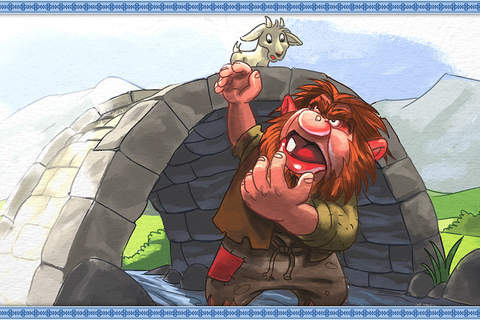 Oppgave 2/ Ödev 2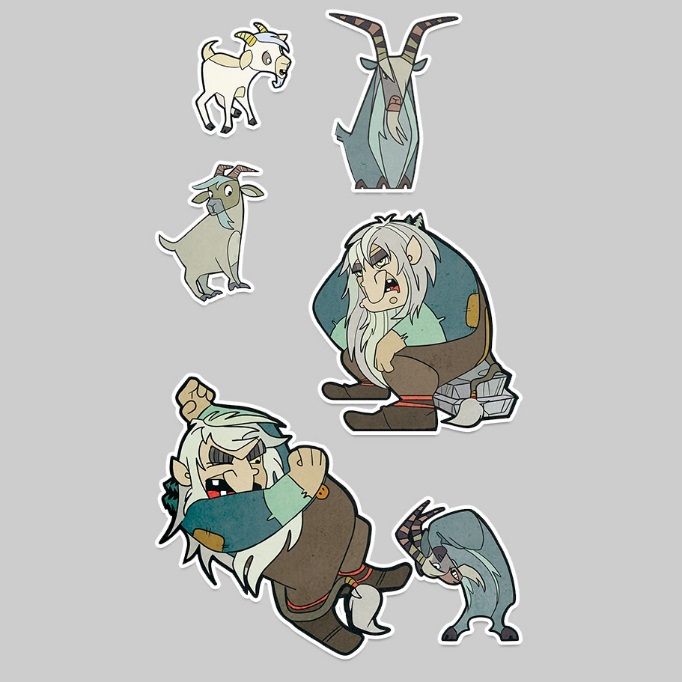 Se på bildet. Prøv å fortelle «De tre bukkene Bruse» selvResimleri incele. Üç keçi Masalı’nı kendin anlat. Innledning / Masalın Başı (tekerleme)Hoveddel/ Masalın kendisiAvsluttning / Masalın Sonu Oppgave 3/ Ödev 3Trekk strek mellom antonymene (motsetningene).Zıt anlamlı sözcükleri bul ve aralarına çizgi çek.Velg to adjektiv og skriv to setninger med dem. Yukarından iki tane sıfat seç ve bunlarla cümleler hazırla. Oppgave 4/ Ödev 4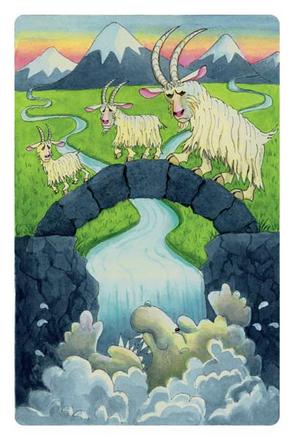 Lytt til «De tre bukkene Bruse» en gang til. Hvilke eventyrtrekk kan du huske?Üç keçi Masalı’nı tekrar dinle.  Bu masalda hangi masal türünün özelliklerine rastladın? Den lille Bukken Bruse Küçük keçiTrollet Trolstyggçirkinkort kısastorbüyüktynnzayıftjukkşişmanbilligucuz snilliyi niyetli letthafif dyrpahalımettdoygun languzunpengüzel tung ağırlitenküçüksultenaçslemkötü niyetliBegynnelseBaşlangıç Det var en gang...Bir varmış bir yokmuş ...Vieną kartą....astladkriv ned atken ndt hodet.Kara bor er fortsatt lukket og stengt.i hadde latt som vi var . net. unga, angrer 